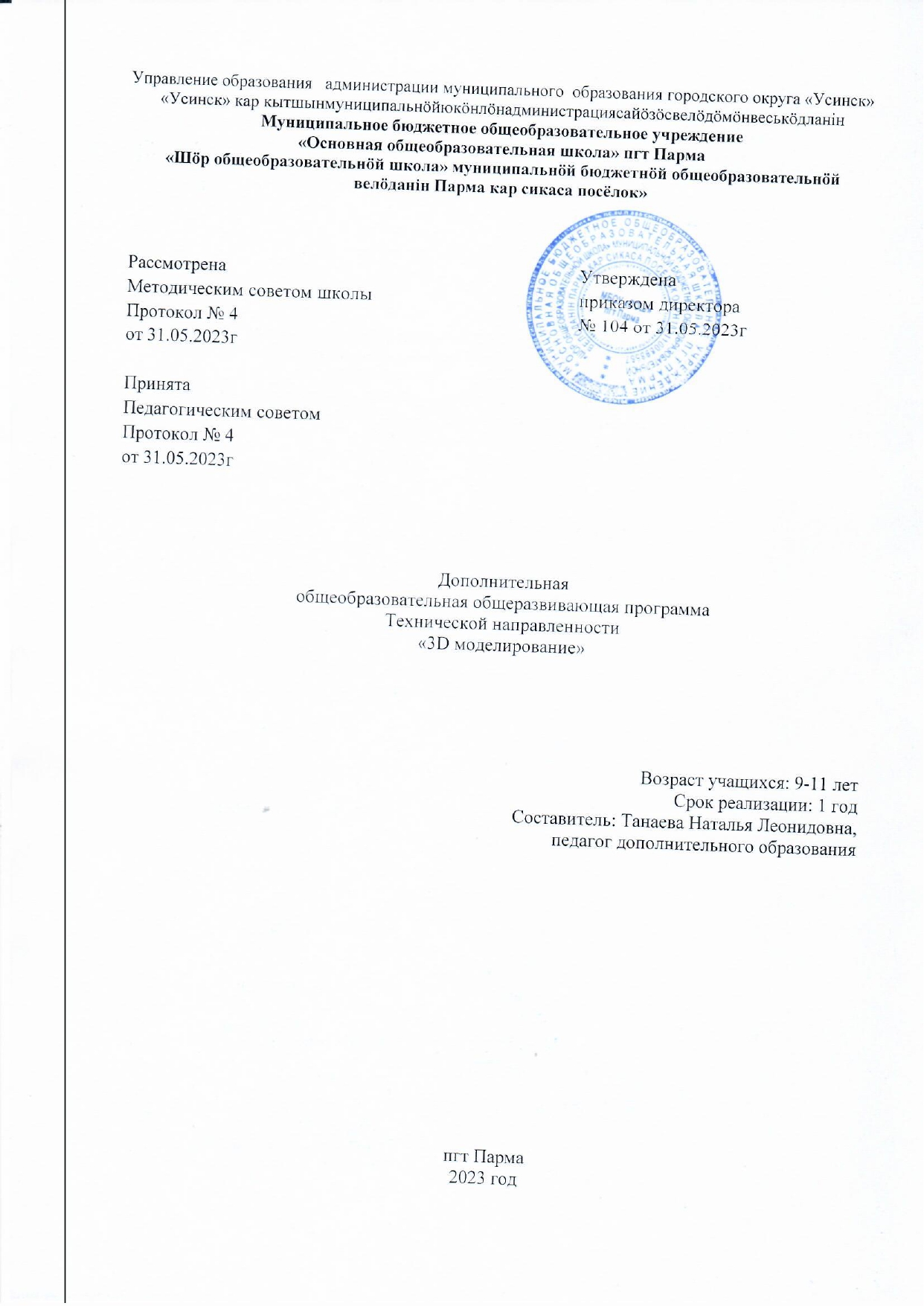 Нормативно-правовые основания проектирования дополнительной общеобразовательной общеразвивающей программыОсновные требования к структуре и содержанию дополнительной общеобразовательной программы закреплены в следующих документах:Закон от 29 декабря 2012 года №273-ФЗ «Об образовании в Федеральный Российской Федерации» (с изменениями и дополнениями);Концепция развития дополнительного образования детей (утверждена распоряжением Правительства Российской Федерации от 31 марта 2022 г. № 678-р)Приказ Министерства просвещения России от 27 июля 2022г. №629 «Об утверждении Порядка организации и осуществления образовательной деятельности по дополнительным общеобразовательным программам»;Постановление Главного государственного санитарного врача Российской Федерации от 28 сентября 2020 г. № 28 «Об утверждении санитарных правил СП 2.4.3648-20 «Санитарно-эпидемиологические требования к организациям воспитания и обучения, отдыха и оздоровления детей и молодежи»;Постановление Главного государственного санитарного врача Российской Федерации от 28 января 2021г. №2 «Об утверждении санитарных правил и норма СанПиН 1.2.3685-21 «Гигиенические нормативы и требования к обеспечению безопасности и (или) безвредности для человека факторов среды обитания» (раздел VI «Гигиенические нормативы по устройству, содержанию и режиму работы организаций воспитания и обучения, отдыха и оздоровления детей и молодежи»);Письмо Министерства образования и науки Российской Федерации от 18.11.2015 г. №09-3242 «Методические рекомендации по проектированию дополнительных общеразвивающих программ (включая разноуровневые программы)».Письмо Министерства образования и молодежной политики Республики Коми от 27.01.2016г. №07-27/45 «Методические рекомендации по проектированию дополнительных общеобразовательных – дополнительных общеразвивающих программ в Республике Коми».Раздел 1. «Комплекс основных характеристик образования: объем, содержание, планируемые результаты»1.1 Пояснительная запискаДополнительная общеобразовательная общеразвивающая программа «3D моделирование » имеет техническую направленность и предполагает дополнительное образование детей в области конструирования и 3Д моделирования, программа также направлена на формирование у обучающихся  знаний и навыков, необходимых для работы с 3 Д принтером   	На сегодняшний день трудно представить деятельность, связанную с виртуальной и дополненной реальностью, а также работу дизайнера, проектировщика, мультипликатора без использования 3D моделей, построенных с помощью компьютера. Еще более широкому распространению 3D моделирование получило в связи распространением 3D принтеров. 	Сейчас 3D модели используются во всех отраслях науки, техники, медицины, в коммерческой и управленческой деятельности. В этом аспекте важную роль играют профессиональное самоопределение, предпрофессиональная подготовка школьников, что в какой-то мере помогают решать проблему нехватки подготовленных кадров в цифровой индустрии. О важности привития компетенций в данной области школьникам говорят ведущие IT компании, которые сталкиваются с дефицитом квалифицированных 3D моделистов. Таким образом, актуальность данной образовательной программы состоит в том, что трехмерное моделирование широко используется в современной жизни и имеет множество областей применения. 3D-моделирование - прогрессивная отрасль мультимедиа, позволяющая осуществлять процесс создания трехмерной модели объекта при помощи специальных компьютерных программ.Новизна программы состоит в том, что как и все информационные технологии, 3D моделирование основано на применении компьютерных и программных средств, которые подвержены быстрым изменениям. Возникает необходимость усвоения данных технологий в более раннем возрасте.Программа «3Д моделирование в программе Blender» способствует расширению и интеграции межпредметных связей в процессе обучения, например, позволяет повысить уровень усвоения материала по таким разделам школьного курса информатики, как технология создания и обработки графической информации, программирование и моделирование. А также будет способствовать развитию пространственного мышления обучающихся, что, в свою очередь, будет служить основой для дальнейшего изучения трёхмерных объектов в курсе геометрии, физики, математике, черчения.Отличительной особенностью данной программы является ее практико-ориентированная направленность, основанная на привлечении обучающихся к выполнению творческих заданий и разработки трехмерных моделей.Программные средства 3D моделирования предназначены для пользователей, имеющих различный уровень подготовки. Графические системы начального уровня позволяют строить сложные модели, которые могут быть реально использованы в различных областях.Педагогическая целесообразность заключается в том, что данная программа позволит выявить заинтересованных обучающихся, проявивших интерес к знаниям, оказать им помощь в формировании устойчивого интереса к построению моделей с помощью 3D-принтера. В процессе создания моделей обучающиеся научатся объединять реальный мир с виртуальным, это повысит уровень пространственного мышления, воображения.Адресат программы:  Данная программа предназначена для обучающихся 9-11  лет без специальной подготовки. В объединения принимаются все желающие, без ограничения и предварительного отбора. Вид программы по уровню освоения: стартовый.Объём программы: программа рассчитана на 1 год обучения  ( 72 часа в год)Режим занятий: занятия проводятся  2 раза в неделю по 1 академическому часу.Форма обучения: очная.Формы  организации образовательного процесса  и виды занятий: Формы занятий фронтальные, индивидуальные, групповые. Виды занятий: лекции, круглый стол, практические занятия.Классификация программы на основе уровневой дифференциации:1.2 Цель и задачи программыЦель программы: Создание условия для формирования у обучающихся навыков 3D моделирования в программе  Blender..Задачи программы:образовательные:объяснить базовые понятия сферы разработки приложений виртуальной и дополненной реальности: ключевые особенности технологий и их различия между собой, моделирование и программирование;познакомить с основными положениями 3D моделирования;сформировать навыки анализа пространственной формы объектов;научить представлять форму проектируемых объектов;сформировать навыки моделирования с помощью современных программных средств 3Ds max и Blender;привить навыки проектной деятельности, в том числе использование инструментов планирования.Развивающие: развивать пространственное воображение, умение анализа и синтеза пространственных объектов;способствовать развитию технического и проектного мышления;способствовать развитию познавательных и творческих способностей обучающихся, прививать активно познавательный подход к жизни;сформировать умение публично выступать, излагать мысли в четкой логической последовательности, отстаивать свою точку зрения, анализировать ситуацию и самостоятельно находить ответы на вопросы путем логических рассуждений.Воспитательные: воспитывать аккуратность и дисциплинированность при выполнении работы; способствовать формированию положительной мотивации к трудовой деятельности;способствовать формированию опыта совместного и индивидуального творчества при выполнении командных заданийвоспитывать трудолюбие, уважение к трудуформировать чувство коллективизма и взаимопомощи;воспитывать чувство патриотизма, гражданственности, гордости за достижения отечественной ИТ-отрасли1.3. Учебный план.Содержание учебного плана Вводное занятие Представление курсаТехника безопасностиПравила поведения в ЦентреПрактическая работаМоделирование простых объектовИнтерфейс программы Введение в программуТема 2 . Моделирование простых объектовТеория: Композитинг в Blender. Cycles Render Практическая работаСоздание объектовОсновы полигонального моделирования Настройка материалов, текстур и окружения в Cycles RenderТема 3. Моделирование высокополигональных объектовТеория: Моделирование высокополигональных объектов с использованием модификаторов, Использование модулей расширения — Addons, Моделирование объектов с использованием подразбиенияПрактическая работа: Моделирование высокополигональных объектов, Моделирование объектов с использованием Addons, Моделирование объектов с использованием подразбиенияТема 4. Создание промежуточного проекта: Создание проекта - промежуточной работыТема 5: Понятие Armature в BlenderТеория:  Понятие Armature,  цепочек инверсной кинематикиПрактическая работаСоздание ArmatureСоздание цепочек инверсной кинематикиСоздание текстуры на основании разверткиПодгонка Armature под оболочкуСоздание привязки оболочки к ArmatureТема 6. Создание итоговой работы:Работа над итоговым проектомТема 7: СкульптингТеория: Понятие модификатора MultiresПрактическая работа:: Создание скульпт модели, Создание   модели   с   использованием модификатора Multires   Тема 8. 3D- печатьТеория: Прототипирование.   3D-печать, подготовка модели к 3D-печати, работа с программой Netfabb BasicПрактическая работаПодготовка модели к 3D-печати3D-печать1.4. Планируемые результатыВ результате реализации программы у обучающихся будут сформированы:. Предметные результатыВ результате освоения программы, обучающиеся будутЗнать:−         ключевые особенности технологий виртуальной и дополненной реальности;−         принципы работы приложений с виртуальной и дополненной реальностью;−         основной функционал программ для 3D моделирования;−         термины 3D моделирования.−         основные приемы построения 3D моделей;−         способы и приемы редактирования моделей.Уметь:−         создавать и редактировать 3D модели с помощью современных программных средств 3Ds max и Blender;−         подбирать материалы и текстурировать поверхности моделей;−         выполнять визуализацию сцен, анализировать пространственную форму объектов;−         согласовывать параметры модели с параметрами других моделей, разработанных другими участниками проекта;−         формулировать задачу на проектирование исходя из выявленной проблемы;−         пользоваться различными методами генерации идей;−         разрабатывать все необходимые материалы для презентации проекта;−         представлять свой проект.Метапредметные результаты:Регулятивные универсальные учебные действия:−         умение принимать и сохранять учебную задачу;−         умение планировать последовательность шагов алгоритма для достижения цели;−         умение ставить цель (создание творческой работы), планировать достижение этой цели;−         умение осуществлять итоговый и пошаговый контроль по результату;−         способность адекватно воспринимать оценку наставника и других обучающихся;−         умение различать способ и результат действия;−         умение вносить коррективы в действия в случае расхождения результата решения задачи на основе её оценки и учёта характера сделанных ошибок;−         умение в сотрудничестве ставить новые учебные задачи;−         способность проявлять познавательную инициативу в учебном сотрудничестве;−         умение оценивать получающийся творческий продукт и соотносить его с изначальным замыслом, выполнять по необходимости коррекции либо продукта, либо замысла.Личностные результаты:−         критическое отношение к информации и избирательность её восприятия;−         осмысление мотивов своих действий при выполнении заданий;−         развитие любознательности, сообразительности при выполнении разнообразных заданий проблемного и эвристического характера;−         развитие внимательности, настойчивости, целеустремлённости, умения преодолевать трудности;−         развитие самостоятельности суждений, независимости и нестандартности мышления;−         освоение социальных норм, правил поведения, ролей и форм социальной жизни в группах и сообществах;−         стремление к саморазвитию, быстрому овладению новыми знаниями и навыками, нахождению им практического применения.Раздел 2. «Комплекс организационно-педагогических условий, включающий формы аттестации»Календарный учебный график2.1. Календарный учебный график программы2.2. Календарно- тематическое планирование.2.3. Условия реализации программыКабинет, соответствующий санитарно-гигиеническим и противопожарным требованиям, оборудованный, столами, стульями, общим освещением, персональные компьютеры с процессором не ниже 2,0 Ггц и 512 Мб оперативной памяти, компьютерными программами: операционная система Windows, Компас-3D (Программное обеспечение КОМПАС-3D LT), 3D принтер.2.4. Формы контроля/аттестацииПредметом диагностики и контроля являются внешние образовательные продукты учеников (созданные модели, сцены и т.п.)Основой для оценивания деятельности учеников являются результаты анализа его продукции и деятельности по ее созданию. Оценке подлежит в первую очередь уровень достижения обучающимся минимально необходимых результатов, обозначенных в целях и задачах программы. Обучающийся выступает полноправным субъектом оценивания. Одна из задач педагога — обучение детей навыкам самооценки. С этой целью педагог выделяет и поясняет критерии оценки, учит детей формулировать эти критерии в зависимости от поставленных целей и особенностей образовательного продукта — 3d модели.Проверка достигаемых учениками образовательных результатов производится в следующих формах:Текущий контроль усвоения материала планируется осуществлять путем устного опроса, собеседования, анализа результатов деятельности, самоконтроля, индивидуального устного опроса и виде самостоятельных, практических и творческих работ. Предметом диагностики и контроля являются внешние образовательные продукты учеников (созданные модели, сцены и т.п.), а также их внутренние личностные качества (освоенные способы деятельности, знания, уменияИтоговый контроль проводится в конце всего курса. Он может иметь форму зачета олимпиады или защиты творческих работ. Данный тип контроля предполагает комплексную проверку образовательных результатов.2.5.  Оценочные материалыВ рамках реализации программы необходимо проводить мониторинг качества усвоения учебного материала. По завершении изучения крупных тематических блоков программы осуществляется промежуточная диагностика в различных формах: тестовые занятия, выставки-конкурсы, итоговые творческие работы.Итоговая аттестация проходит в форме защиты проекта, при этом проект может быть как индивидуальный, так и коллективный. В таблице 1 представлены критерии оценки итогового проекта.Таблица 1 – Критерии оценки итогового проектаФормы и критерии оценки результативности определяются самим педагогом и заносятся в ведомость, чтобы можно было определить отнесенность обучающихся к одному из трех уровней результативности: высокий, средний, низкий.Критерии оценивание практического задания.Максимальный балл: 5 баллов2 балла- низкий уровень3 балла – средний уровень4-5 баллов- высокий уровеньКритерии оценивания индивидуального проекта.Оформление работы2.  Коммуникация 3. Степень самостоятельности в выполнении различных этапов работы над проектомМаксимальный балл: 15  балловДо 8 баллов- низкий уровень8-12  баллов – средний уровень12-15 баллов- высокий уровень2.6. Методические материалыРазработанная программа «3D-моделирование» рассчитана на 1 год обучения.В процессе знакомства с учебным материалом должны быть представлены все основные темы. На каждом занятии учащиеся знакомятся с новыми терминами, понятиями, правилами, таким образом, постепенно осознают важность излагаемого материала. На занятиях необходимо отталкиваться на ранее изученный материал и личные наблюдения учащихся, во время бесед необходимо использовать наглядный материал с обсуждением увиденного и подведением итогов.Принципы отбора содержания занятий «3D-моделирование»:принцип взаимодействия и сотрудничества;принцип единства развития, обучения и воспитания;принцип систематичности и последовательности;принцип доступности;принцип наглядности;принцип вариативности и вариантности;принцип комплексного подхода.При реализации программы в объединениях планируется проводить занятия как в классической, так и в нетрадиционной формах. В основе реализации программы лежит учебно-практическая деятельность, при этомосновными формами проведения занятий в рамках программы «3D- моделирование» являются:индивидуальная;групповая;самостоятельная работа;проектная деятельность.Основные методы и приемы организации образовательного процесса в рамках программы «3D-моделирование»:инструктажи, беседы, разъяснения;изучение наглядного фото и видеоматериалов;практическая работа с 3D-принтером;решение технических задач;инновационные методы (поисково-исследовательский, проектный);стимулирование (участие в конкурсах, организация персональных выставок).Основные методы обучения в рамках программы «3D- моделирование»:Познавательный (восприятие, осмысление и запоминание учащимися нового материала с привлечением наблюдения готовых примеров, моделирования, изучения иллюстраций, восприятия, анализа и обобщения демонстрируемых материалов);Метод проектов (при усвоении и творческом применении навыков и умений в процессе разработки собственных моделей);Эвристический (метод творческой деятельности, создание творческих моделей и т.д.);Проблемный (постановка проблемы и самостоятельный поиск её решения обучающимися);Репродуктивный (воспроизводство знаний и способов деятельности, создание моделей по образцу, беседа, упражнения по аналогу);Частично-поисковый (решение проблемных задач с помощью педагога);Контрольный метод (при выявлении качества усвоения знаний, навыков и умений и их коррекция в процессе выполнения практических заданий).Перечень	дидактических	материалов,	необходимых	для реализации программы «3D-моделирование»:видеофильмы;методические разработки;наглядные пособия;образцы моделей.2.7. Список литературы1.  Миронов  Б.Г.,  Миронова  Р.С.,  Пяткина  Д.А.,  Пузиков  А.А.  Инженерная  и компьютерная графика –М.: Высшая школа, 2004 . -336 с.2. Некрасов А.В., Некрасова М.А. Первый проект от эскиза до презентации: учебное пособие. –Екатеринбург: Урал. рабочий, 2003. –127 с.3. Новичихина Л.И.. Справочник по техническому черчению -Мн.: Книжный Дом, 2004.4. Потемкин А.М. Трехмерное твердотельное моделирование. –М.: КомпьютерПресс, 2002.-296с.: ил.5. Потемкин А.М. Инженерная графика.–ЛОРИ, 2000.–492.6. Технологичность конструкций изделия: Справочник / Под ред. Ю.Д. Амирова. -М.: Машиностроение, 1990.-768с.7. 3dmaster.ru/uroki8. https://youtu.be/fHs8v3jNКритерийПоказательВозраст учащихся9– 11 летСрок реализации1 годКоличество часов в неделю2Задачи программыпознакомить с основными положениями 3D моделирования;сформировать навыки анализа пространственной формы объектовОбеспечение преемственности содержания программ в ДОДДанная программа позволит выявить заинтересованных обучающихся, проявивших интерес к знаниям, оказать им помощь в формировании устойчивого интереса к построению моделей с помощью 3D-принтера. В процессе создания моделей обучающиеся научатся объединять реальный мир с виртуальным, это повысит уровень пространственного мышления, воображения.№Наименование раздела/модуляКоличество часовКоличество часовКоличество часовФорма аттестации№Наименование раздела/модуляПрактикаТеорияВсегоФорма аттестации1Вводное занятие -112Моделирование простых объектов17314Тестирование3Моделирование высокополигональных объектов18513Тестирование4Создание промежуточного проекта4-4Зачет5Понятие Armature в Blender1679Тестирование6Создание итоговой работы5-5Зачет7Скульптинг102883D- печать22ЗачетВсего721854Дата начала и окончания учебного периода1 сентября 2023 г.1 сентября 2023 г.до 31 мая 2024 г.Каникулы 01.01.2024 г. - 09.01.2024 г. 01.01.2024 г. - 09.01.2024 г. 01.01.2024 г. - 09.01.2024 г.Количество учебных недель                                            36                                            36                                            36Место проведения занятияМБОУ «ООШ» пгт ПармаКабинет № 1«Точка Роста»Кабинет № 1«Точка Роста»Время проведения занятияСроки контрольных процедурПромежуточная аттестация обучающихся проводится в декабре. Итоговая аттестация в мае.Промежуточная аттестация обучающихся проводится в декабре. Итоговая аттестация в мае.Промежуточная аттестация обучающихся проводится в декабре. Итоговая аттестация в мае.№ Тема занятияКол-во часовДата проведения занятия (план)Дата проведения занятия (факт) Инструктаж по технике безопасности. Вводное занятие. 1Знакомство с основами моделирования объектов в Blender.3Минимальная настройка интерфейса. Операции преобразований. Моделирование простых объектов. 4Моделирование простых объектов методами полигонального моделирования.6Инструмент Cycles2Cycles Render2Моделирование высокополигональных объектов с использованием модификаторов6Моделирование объектов с использованием Addons.6Работа с подразбиением модели6Промежуточная работа4Понятие Armature в Blender4Создание цепочек инверсной кинематики в Blender4Стандартный риг в Blender — Riggify2UV-развертка4Подгонка Armature под оболочку2Промежуточная аттестация в виде тестирования2Модификатора Multires2Ретопология скульпт модели4Подготовка модели к 3D-печати10 Итоговое занятие . 3D-печать. Демонстрация проекта2Сроки Задачи контроля Форма аттестацииКритерии Декабрь Знание основных положений 3D моделирования;владение навыками  анализа пространственной формы объектов; умение  представлять форму проектируемых объектов; Практическое задание Высокий Средний Низкий Май Практические умения работы в программе 3Д Blender и работы на 3Д принтереДемонстрация и защита индивидуального проекта Высокий Средний Низкий Критерии оценки выполнения проектаЗадание выполнено полностьюЗадание выполнено полностью (имеются незначительные погрешности)Задание выполнено частично (имеются существенные недостатки)РезультатВысокий уровеньСредний уровеньНизкий уровеньСамостоятельно не справился с работой, последовательность нарушена, допущены большие отклонения, работа имеет незавершённый вид1 баллСамостоятельно не справился с работой, последовательность частично нарушена, допущены отклонения2 баллаРабота не выполнена в заданное время, самостоятельно, с нарушением последовательности3 баллаРабота выполнена в заданное время, самостоятельно, с соблюдением последовательности, допущены небольшие отклонения4 баллаРабота выполнена в заданное время, самостоятельно, с соблюдением технологической последовательности, качественно и творчески5 балловНе соблюдает нормы1 баллНеточное соблюдение норм2 баллаСоблюдает нормы, заданные образцом3 баллаИспользует вспомогательную графику4 баллаИзложил тему со сложной структурой, использовал вспомогательные средства5 балловРечь не соответствует норме1 баллРечь соответствует норме, обращается к тексту2 баллаПодготовил план, соблюдает нормы речи и регламент3 баллаИспользовал предложенные невербальные средства или наглядные материалы4 баллаСамостоятельно использовал невербальные средства или наглядные материалы5 балловСамостоятельно не справился с работой, последовательность нарушена, допущены большие отклонения, работа имеет незавершённый вид1 баллСамостоятельно не справился с работой, последовательность частично нарушена, допущены отклонения2 баллаРабота не выполнена в заданное время, самостоятельно, с нарушением последовательности3 баллаРабота выполнена в заданное время, самостоятельно, с соблюдением последовательности, допущены небольшие отклонения4 баллаРабота выполнена в заданное время, самостоятельно, с соблюдением технологической последовательности, качественно и творчески5 баллов